§651.  DefinitionsAs used in this chapter, unless the context otherwise indicates, the following terms have the following meanings.  [PL 2011, c. 214, §2 (NEW); PL 2011, c. 214, §6 (AFF).]1.  Affidavit warrant.  "Affidavit warrant" means a warrant issued in response to a properly sworn charging instrument or affidavit, or both, based on probable cause to believe that an individual has committed a crime.[PL 2011, c. 214, §2 (NEW); PL 2011, c. 214, §6 (AFF).]2.  Alias name.  "Alias name" means an alternative name, a pseudonym or a placeholder name.[PL 2011, c. 214, §2 (NEW); PL 2011, c. 214, §6 (AFF).]3.  Alternative name.  "Alternative name" means a name used by an individual instead of or in addition to the individual's legal name.[PL 2011, c. 214, §2 (NEW); PL 2011, c. 214, §6 (AFF).]4.  Bench warrant.  "Bench warrant" means an arrest warrant issued by an authorized judicial officer that directs a law enforcement officer to seize or detain an individual and includes the following types of arrest warrants:A.  An affidavit warrant;  [PL 2011, c. 214, §2 (NEW); PL 2011, c. 214, §6 (AFF).]B.  A contempt warrant;  [PL 2011, c. 214, §2 (NEW); PL 2011, c. 214, §6 (AFF).]C.  An FTP warrant;  [PL 2011, c. 214, §2 (NEW); PL 2011, c. 214, §6 (AFF).]D.  An FTA warrant;  [PL 2011, c. 214, §2 (NEW); PL 2011, c. 214, §6 (AFF).]E.  A juvenile warrant; and  [PL 2011, c. 214, §2 (NEW); PL 2011, c. 214, §6 (AFF).]F.  A probation violation warrant.  [PL 2011, c. 214, §2 (NEW); PL 2011, c. 214, §6 (AFF).][PL 2011, c. 214, §2 (NEW); PL 2011, c. 214, §6 (AFF).]5.  Contempt warrant.  "Contempt warrant" means a bench warrant issued by a judicial order:A.  For failure of an individual to appear for a contempt hearing pursuant to the Maine Rules of Civil Procedure, Rule 66(c)(2)(E) or Rule 66(d)(2)(E); or  [PL 2011, c. 214, §2 (NEW); PL 2011, c. 214, §6 (AFF).]B.  For failure of a contemnor to comply with a contempt order pursuant to the Maine Rules of Civil Procedure, Rule 66(c)(3) or Rule 66(d)(3)(A).  [PL 2011, c. 214, §2 (NEW); PL 2011, c. 214, §6 (AFF).][PL 2011, c. 214, §2 (NEW); PL 2011, c. 214, §6 (AFF).]6.  Digital signature.  "Digital signature" has the same meaning as in Title 10, section 9502, subsection 1.[PL 2011, c. 214, §2 (NEW); PL 2011, c. 214, §6 (AFF).]7.  Electronic signature.  "Electronic signature" has the same meaning as in Title 10, section 9402, subsection 8.[PL 2011, c. 214, §2 (NEW); PL 2011, c. 214, §6 (AFF).]8.  FTA warrant.  "FTA warrant" means a bench warrant issued for failure of an individual to appear in court as required by a criminal summons or other court order requiring an individual to appear for a court hearing.[PL 2011, c. 214, §2 (NEW); PL 2011, c. 214, §6 (AFF).]9.  FTP warrant.  "FTP warrant" means a bench warrant issued for failure of an individual to pay a fine, as described in Title 14, section 3141, as ordered by the issuing court.[PL 2011, c. 214, §2 (NEW); PL 2011, c. 214, §6 (AFF).]10.  Juvenile warrant.  "Juvenile warrant" means a bench warrant issued in order to detain a juvenile pursuant to section 3202.[PL 2011, c. 214, §2 (NEW); PL 2011, c. 214, §6 (AFF).]11.  Local entering agency.  "Local entering agency" means a local law enforcement agency designated by the district attorney within a prosecutorial district, with the approval of the Chief Judge of the District Court.[PL 2011, c. 214, §2 (NEW); PL 2011, c. 214, §6 (AFF).]12.  Maine telecommunications and routing operations system.  "Maine telecommunications and routing operations system" means the interagency communications system maintained and operated by the Maine State Police.[PL 2011, c. 214, §2 (NEW); PL 2011, c. 214, §6 (AFF).]13.  Maine State Police wanted database.  "Maine State Police wanted database" means the database of warrants and other information maintained by the Maine State Police.[PL 2011, c. 214, §2 (NEW); PL 2011, c. 214, §6 (AFF).]14.  Other judicial warrant.  "Other judicial warrant" means a warrant, other than a bench warrant, issued by the Supreme Judicial Court, Superior Court, District Court or Probate Court, pursuant to statute or common law, including, but not limited to, civil orders of arrest and warrants for failure to respond to a subpoena or for jury duty.[PL 2011, c. 214, §2 (NEW); PL 2011, c. 214, §6 (AFF).]15.  Placeholder name.  "Placeholder name" means a nonspecific name, such as "Unknown," that is assigned by law enforcement officials to an individual whose legal name is not known to law enforcement officials.[PL 2011, c. 214, §2 (NEW); PL 2011, c. 214, §6 (AFF).]16.  Probation violation warrant.  "Probation violation warrant" means a bench warrant issued by a judicial officer in response to a motion to revoke the probation or supervised release of an individual, requested by a probation officer or prosecutor.[PL 2013, c. 133, §1 (AMD).]17.  Pseudonym.  "Pseudonym" means a fictitious name, such as "John Doe," that is assigned by law enforcement officials to an individual whose legal name is not known to law enforcement officials.[PL 2011, c. 214, §2 (NEW); PL 2011, c. 214, §6 (AFF).]18.  Statewide warrant management system.  "Statewide warrant management system" means the integrated electronic system that consists of the Maine State Police wanted database, the Maine telecommunications and routing operations system and the warrant docket management system.[PL 2011, c. 214, §2 (NEW); PL 2011, c. 214, §6 (AFF).]19.  Warrant docket management system.  "Warrant docket management system" means the system maintained by the Administrative Office of the Courts to manage the generation, storage, retention and recall of electronic arrest warrants issued by the courts.[PL 2011, c. 214, §2 (NEW); PL 2011, c. 214, §6 (AFF).]SECTION HISTORYPL 2011, c. 214, §2 (NEW). PL 2011, c. 214, §6 (AFF). PL 2013, c. 133, §1 (AMD). The State of Maine claims a copyright in its codified statutes. If you intend to republish this material, we require that you include the following disclaimer in your publication:All copyrights and other rights to statutory text are reserved by the State of Maine. The text included in this publication reflects changes made through the First Regular and First Special Session of the 131st Maine Legislature and is current through November 1. 2023
                    . The text is subject to change without notice. It is a version that has not been officially certified by the Secretary of State. Refer to the Maine Revised Statutes Annotated and supplements for certified text.
                The Office of the Revisor of Statutes also requests that you send us one copy of any statutory publication you may produce. Our goal is not to restrict publishing activity, but to keep track of who is publishing what, to identify any needless duplication and to preserve the State's copyright rights.PLEASE NOTE: The Revisor's Office cannot perform research for or provide legal advice or interpretation of Maine law to the public. If you need legal assistance, please contact a qualified attorney.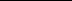 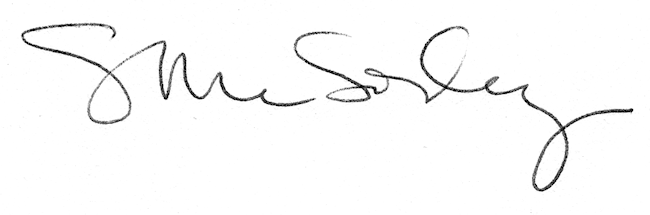 